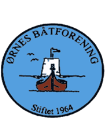 REFERAT FRA STYREMØTE 20.APRILTilstede:  Styret, Tommy Olsen meldt avbud17 – 23: Godkjenning av referatet fra 30. mars: Renta er satt til 4,95%18 – 23: Orienteringer:Husleder : Ikke noe nytt. Vil bli laget vaktliste.Kasserer : Saldo 1.284. Må være sparsommeligeHavneleder: Det blir lagt ut strøm på brygge 7 så snart vi får vite beløpet på forsikringen. Det skal støpes nye fundament på til brygge 1 og 2Brygge lederne til de to bryggene vil ha ansvaret for organisering.  Vi tilbyr 15 plasser til båtmessa.Leder: Båtmesse 3. juni. Ingen ønsker å arrangere festen på grunn av at kulturfabrikken er bortleid den helga.19 – 23: Båtmesse: Har vært i kontakt med Hansen. Han ønsker å komme 3. juni. Har hørt                                        med Kulturfabrikken. Lokalene der var bortleid den helga. Tok kontakt                                       med Grendeutvalget. De skulle ta det opp på neste styremøte. Ikke fått 		          tilbakemelding.20 – 23: Utbygging av ferjeleie: Har ikke hørt noe om oppstart tidspunkt.Eventuelt:  Var i 2022 i kontakt med kommunen. De sa at området fra allmennkaia og                        bortover Havneveien kunne benyttes til parkering.NESTE MØTE TIRSDAG 30. MAI KL 20.00 – 21.30Leif Gunnarsenreferent